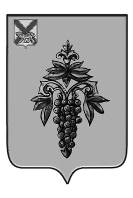 ФИНАНСОВОЕ УПРАВЛЕНИЕ АДМИНИСТРАЦИИ ЧУГУЕВСКОГО МУНИЦИПАЛЬНОГО РАЙОНА ПРИМОРСКОГО КРАЯП Р И К А З14 мая 2020 года                                  с. Чугуевка                                                     № 21Об утверждении типовых форм соглашений о предоставлении из бюджета Чугуевского муниципального округа субсидии юридическим лицам (за исключением муниципальных учреждений), индивидуальным предпринимателям, физическим лицам – производителям товаров, работ, услугВ соответствии с Бюджетным кодексом Российской Федерации, постановлением Правительства Российской Федерации от 6 сентября 2016 года № 887 «Об общих требованиях к нормативным правовым актам, муниципальным правовым актам, регулирующим предоставление субсидий юридическим лицам (за исключением субсидий государственным (муниципальным) учреждениям), индивидуальным предпринимателям, а также физическим лицам - производителям товаров, работ, услуг»Приказываю:1. Утвердить прилагаемые:Типовую форму соглашения о предоставлении из бюджета Чугуевского муниципального округа субсидии юридическому лицу (за исключением муниципального учреждения), индивидуальному предпринимателю, физическому лицу - производителю товаров, работ, услуг на финансовое обеспечение затрат в связи с производством (реализацией) товаров, выполнением работ, оказанием услуг;Типовую форму соглашения (договора) о предоставлении из бюджета Чугуевского муниципального округа субсидии юридическому лицу (за исключением муниципального учреждения), индивидуальному предпринимателю, физическому лицу - производителю товаров, работ, услуг на возмещение затрат (недополученных доходов) в связи с производством (реализацией) товаров, выполнением работ, оказанием услуг.2. Определить, что требования по заключению соглашений о предоставлении субсидий из бюджета Чугуевского муниципального округа, в соответствии с типовой формой соглашения о предоставлении из бюджета Чугуевского муниципального округа субсидии юридическим лицам (за исключением муниципальных учреждений), индивидуальным предпринимателям, физическим лицам - производителям товаров, работ, услуг, не распространяются на соглашения о государственно-частном партнерстве, концессионные соглашения, заключаемые в порядке, определенном соответственно законодательством Российской Федерации о государственно-частном партнерстве, законодательством Российской Федерации о концессионных соглашениях, на соглашения о предоставлении грантов в форме субсидий.3. Довести настоящий приказ до главных распорядителей средств бюджета Чугуевского муниципального округа, главных администраторов источников финансирования дефицита бюджета Чугуевского муниципального округа и разместить на официальном сайте Администрации Чугуевского муниципального района.4. Настоящий приказ вступает в силу со дня его официального опубликования и распространяет свое действие на правоотношения, возникшие с 1 января 2020 года.5. Признать утратившим силу приказ финансового управления Администрации Чугуевского муниципального района Приморского края от 15 мая 2017 года № 24 «Об утверждении типовых форм соглашений (договоров) о предоставлении из районного бюджета субсидий юридическим лицам (за исключением муниципальных учреждений), индивидуальным предпринимателям, физическим лицам – производителям товаров, работ, услуг»6. Контроль за исполнением настоящего приказа оставляю за собой.Утверждена приказом финансового управления Администрации Чугуевского муниципального района  от 14.05.2020 года № 21 «Об утверждении типовых форм соглашений о предоставлении из бюджета Чугуевского муниципального округа субсидии юридическим лицам (за исключением муниципальных учреждений), индивидуальным предпринимателям, физическим лицам – производителям товаров, работ, услуг»Типовая форма соглашенияо предоставлении из бюджета Чугуевского муниципального округа субсидии юридическим лицам (за исключением муниципальных учреждений), индивидуальным предпринимателям, физическим лицам – производителям товаров, работ, услуг на финансовое обеспечение затрат в связи с производством (реализацией) товаров, выполнением работ, оказанием услугс. Чугуевка"___" ______________ 20__ г.                                                                    № ________________   (дата заключения соглашения)                                                                                             (номер соглашения)Администрация Чугуевского муниципального района, _____________________,(наименование главного распорядителя средств бюджета Чугуевского муниципального округа, которому как получателю средств бюджета округа доведены лимиты бюджетных обязательств на предоставление субсидий)именуемая в дальнейшем «Администрация», в лице _________________________         (наименование должности руководителя Администрации или уполномоченного им лица) ___________________________________________________________, действующего на(фамилия, имя, отчество (при наличии))основании _________________________________________________________________(положение об органе власти, доверенность, приказ или иной документ, удостоверяющий полномочия)с одной стороны и __________________________________________________________,                                   (наименование для юридического лица, фамилия, имя, отчество (при наличии)
                                        для индивидуального предпринимателя, физического лица)именуемый в дальнейшем "Получатель", в лице ____________________________________________________________________________________________________________________________________(наименование должности лица, представляющего Получателя)___________________________________________________________, действующего на(фамилия, имя, отчество (при наличии))основании __________________________________________________________________,             (Устав для юридического лица, свидетельство о государственной регистрации                    для индивидуального предпринимателя, паспорт для физического лица, доверенность)с другой стороны, далее именуемые "Стороны", в соответствии с Бюджетным кодексом Российской Федерации, постановлением Администрации Чугуевского муниципального района от «___»___________20___ г. «_________________________________________________________________________________________________________________________________»(наименование Постановления Администрации Чугуевского муниципального района, утверждающего Порядок предоставления субсидии из бюджета округа)(далее – Порядок предоставления субсидии), заключили настоящее Соглашение о нижеследующем.I. Предмет Соглашения1.1. Предметом настоящего Соглашения является предоставление из бюджета Чугуевского муниципального округа в 20__ году 20__ - 20__ годах субсидии, в рамках муниципальной программы Чугуевского муниципального округа __________________________________________________________________:(наименование муниципальной  программы Чугуевского муниципального округа)1.1.1. в целях финансового обеспечения затрат Получателя, связанных с _________________________________________________ (далее - Субсидия).(производством (реализацией) товаров, выполнением работ, оказанием услуг)II. Финансовое обеспечение предоставления Субсидии2.1. Субсидия предоставляется Получателю на цели, указанные в разделе I настоящего Соглашения, в пределах лимитов бюджетных обязательств, доведенных Администрации, как получателю средств бюджета округа по кодам классификации расходов бюджета округа (далее - коды БК), в следующем размере<1>:в 20__ году _________ (___________) рублей __ копеек - по коду БК___;                           (сумма цифрами)    (сумма прописью)                                                                    (код БК)в 20__ году _________ (___________) рублей __ копеек - по коду БК___;                           (сумма цифрами)      (сумма прописью)                                                                 (код БК)в 20__ году _________ (___________) рублей __ копеек - по коду БК___;                           (сумма цифрами)        (сумма прописью)                                                                 (код БК)2.2. Расчет размера Субсидии осуществляется в соответствии с Порядком предоставления субсидии.III. Условия и порядок предоставления Субсидии3.1. Субсидия предоставляется в соответствии с Порядком предоставления субсидии:3.1.1. На цели указанные в разделе I настоящего Соглашения.3.1.2. При представлении Получателем в Администрацию документов, необходимых для предоставления Субсидии, в срок до "__" _________ 20__ года в соответствии с Порядком предоставления субсидии, иных документов, определенных в приложении № 1 к настоящему  Соглашению, являющемуся неотъемлемой частью настоящего Соглашения.3.2. Получатель направляет Субсидии на финансовое обеспечение расходов, определенных Порядком предоставления субсидии:<2>3.2.1. _________________________________________________________;3.2.2. _________________________________________________________.3.3. Субсидия предоставляется при соблюдении иных условий, предусмотренных Порядком предоставления субсидии, в том числе:<3>3.3.1._________________________________________________________;3.3.2. _________________________________________________________.3.4. Перечисление Субсидии Получателю осуществляется в соответствии с бюджетным законодательством Российской  Федерации, в порядке и сроки, установленные Порядком предоставления субсидии: 3.4.1. на лицевой счет, открытый в территориальном органе Федерального казначейства для учета операций со средствами юридических лиц, не являющихся участниками бюджетного процесса, для перечисления Субсидии, источником финансового обеспечения которой являются средства бюджета округа, в соответствии с Порядком предоставления субсидии <4>;3.4.2. на счет Получателя, открытый в подразделении расчетной сети Центрального банка Российской Федерации или кредитной организации для перечисления Субсидии, источником финансового обеспечения которой являются средства бюджета округа <5>.3.4.3. в следующие сроки: ___________________________________<6>;3.4.4. при предоставлении Получателем в Администрацию следующих документов <7>:3.4.4.1. _______________________________________________________;3.4.4.2. _______________________________________________________.3.5. Предоставление Субсидии осуществляется в соответствии со следующими условиями, предусмотренными нормативными правовыми актами Российской Федерации, регулирующими казначейское сопровождение <8>:3.5.1. _________________________________________________________;3.5.2. _________________________________________________________.3.6. Условием предоставления Субсидии является согласие Получателя на осуществление Администрацией и финансовым управлением Администрации Чугуевского муниципального района Приморского края проверок соблюдения Получателем условий, целей и порядка предоставления Субсидии. Выражение согласия Получателя на осуществление указанных проверок осуществляется путем подписания настоящего Соглашения.IV. Взаимодействия Сторон4.1. Администрация обязуется:4.1.1. Обеспечить предоставление Субсидии в соответствии с разделом III настоящего Соглашения.4.1.2. Осуществить проверку, представляемых Получателем документов, указанных в пунктах __________ настоящего Соглашения, в том числе на соответствие их Порядку предоставления субсидии, в течение ______ рабочих дней со дня их получения от Получателя.4.1.3. Обеспечивать перечисление Субсидии на счет Получателя, указанный в разделе VIII настоящего Соглашения, в соответствии с пунктом 3.4 настоящего Соглашения.4.1.4. Устанавливать: <9>4.1.4.1. значения результатов предоставления Субсидии в приложениях 
№ 2, 2.1 к настоящему Соглашению, являющемуся неотъемлемой частью настоящего Соглашения4.1.4.2. иные показатели в приложениях № 2, 2.1 к настоящему Соглашению, являющемуся неотъемлемой частью настоящего Соглашения4.1.5. Осуществлять оценку достижения Получателем значений результатов предоставления Субсидии, показателей результативности и (или) иных показателей, установленных Порядком предоставления субсидии или Администрацией в соответствии с пунктом 4.1.4 настоящего Соглашения на основании отчета(ов) о достижении значений результатов предоставления Субсидии, показателей результативности, представленного(ых) в соответствии с пунктом 4.3.3 настоящего Соглашения по форме, установленной в приложениях № 3 3.1 к настоящему Соглашению, являющейся неотъемлемой частью настоящего Соглашения 4.1.6. Осуществлять контроль за соблюдением Получателем порядка, целей и условий предоставления Субсидии, установленных Порядком предоставления субсидии и настоящим Соглашением, в том числе в части достоверности представляемых Получателем в соответствии с настоящим Соглашением сведений, путем проведения плановых и (или) внеплановых проверок, на основании:4.1.6.1. отчета о расходах Получателя, источником финансового обеспечения которых является Субсидия по форме, установленной в приложениях № 3, 3.1 к настоящему Соглашению являющейся неотъемной частью настоящего Соглашения, предусмотренного в соответствии с пунктом 4.3.3.2 настоящего Соглашения.4.1.6.2. иных документов, представленных Получателем по запросу Администрации в соответствии с пунктом 4.2.5 настоящего Соглашения.4.1.7. В случае установления Администрацией или получения от финансового управления Администрации Чугуевского муниципального района Приморского края информации о факте(ах) нарушения Получателем порядка, целей и условий предоставления Субсидии, предусмотренных Порядком предоставления субсидии и настоящим Соглашением, в том числе указания в документах, представленных Получателем в соответствии с настоящим Соглашением, недостоверных сведений, направлять Получателю требование об обеспечении возврата Субсидии в бюджет округа в размере и в сроки, определенные Порядком предоставления субсидии.4.1.8. В случае если Получателем не достигнуты значения результатов предоставления Субсидии, показателей результативности и (или) иных показателей, установленных Порядком предоставления субсидии или Администрацией в соответствии с пунктом 4.1.4 настоящего Соглашения, применять штрафные санкции, рассчитываемые по форме, установленной в приложении № 4 к настоящему Соглашению, или по форме, установленной Порядком предоставления субсидии, являющейся неотъемлемой частью настоящего Соглашения, с обязательным уведомлением Получателя в течение ___ рабочих дней с даты принятия указанного решения, если применение штрафных санкций предусмотрено Порядком предоставления субсидий.4.1.9. Доводить до Получателя сведения о реквизитах счетов, значения ИНН и КПП получателя (администратора поступлений в бюджет), код классификации доходов бюджетов Российской Федерации и другую информацию, необходимую для заполнения платежных документов в целях возврата Субсидии.4.1.10. Рассматривать предложения, документы и иную информацию, направленную Получателем, в том числе в соответствии с пунктом 4.4.1 настоящего Соглашения, в течение ____ рабочих дней со дня их получения и уведомлять Получателя о принятом решении (при необходимости);4.1.11. направлять разъяснения Получателю по вопросам, связанным с исполнением настоящего Соглашения, в течение __ рабочих дней со дня получения обращения Получателя в соответствии с пунктом 4.4.2 настоящего Соглашения;4.1.12. Выполнять иные обязательства в соответствии с бюджетным законодательством Российской Федерации и Порядком предоставления субсидии:4.1.12.1. ______________________________________________________;4.1.12.2. ______________________________________________________.4.2. Администрация вправе:4.2.1. Принимать решение об изменении условий настоящего Соглашения, в том числе на основании информации и предложений, направленных Получателем в соответствии с пунктом 4.4.1 настоящего Соглашения, включая уменьшение размера Субсидии, а также увеличение размера Субсидии при наличии неиспользованных лимитов бюджетных обязательств, указанных в пункте 2.1 настоящего Соглашения, и при условии предоставления Получателем информации, содержащей финансово-экономическое обоснование данного изменения.4.2.2. Приостанавливать предоставление Субсидии в случае установления Администрацией или получения от финансового управления Администрации Чугуевского муниципального района информации о факте(ах) нарушения Получателем порядка, целей и условий предоставления Субсидии, предусмотренных Порядком предоставления субсидии и настоящим Соглашением, в том числе указания в документах, представленных Получателем в соответствии с настоящим Соглашением, недостоверных сведений, до устранения указанных нарушений с обязательным уведомлением Получателя не позднее _____ рабочего дня с даты принятия решения о приостановлении.4.2.3. Не позднее 1 марта текущего финансового года рассмотреть ходатайство Получателя о наличии (об отсутствии) потребности в неиспользованном в отчетном финансовом году остатке Субсидии, направленное  в соответствии с пунктом 4.4.3 настоящего Соглашения, и принять по итогам его рассмотрения решение о наличии (об отсутствии) потребности в неиспользованном в отчетном финансовом году остатке Субсидии.4.2.4. Принимать решение о возврате Получателю в текущем финансовом году неиспользованного в отчетном финансовом году остатка Субсидии, в объеме, не превышающем объем неиспользованного остатка средств Субсидии, для направления на достижение целей, указанных в пункте 1.1.1 настоящего Соглашения, при принятии решения о наличии  потребности в указанных средствах, предусмотренного пунктом 4.2.3 настоящего Соглашения.4.2.5. Запрашивать у Получателя документы и информацию, необходимые для осуществления контроля за соблюдением Получателем порядка, целей и условий предоставления Субсидии, установленных Порядком предоставления Субсидии и настоящим Соглашением, в соответствии с пунктом 4.1.5 настоящего Соглашения.4.2.6. Осуществлять иные права в соответствии с бюджетным законодательством Российской Федерации и Порядком предоставления субсидии, в том числе:4.2.6.1. _______________________________________________________;4.2.6.2. _______________________________________________________.4.3. Получатель обязуется:4.3.1. Обеспечивать выполнение условий предоставления Субсидии, установленных Порядком предоставления субсидии и настоящим 
Соглашением.4.3.2. Предоставлять в Администрацию документы, необходимые для предоставления Субсидии, указанные в пункте 3.1.2 настоящего Соглашения.4.3.3. Направлять средства Субсидии на финансовое обеспечение расходов, указанных в пункте 3.2 настоящего Соглашения;4.3.4. Не приобретать иностранную валюту за счет Субсидии, за исключением операций, определяемых в соответствии с Порядком предоставления субсидии.4.3.5. Обеспечивать достижение значений результатов предоставления Субсидии, показателей результативности и (или) иных показателей и соблюдение сроков их достижения, устанавливаемых в соответствии с пунктом 4.1.4. настоящего Соглашения.4.3.6. Вести обособленный учет операций, осуществляемых за счет Субсидии.4.3.7. Обеспечивать представление в Администрацию:4.3.7.1. отчета(ов) о достижении значений результатов предоставления Субсидии, показателей результативности по форме согласно приложениям№ 2, 2.1 к настоящему Соглашению не позднее __________ числа месяца, следующего за отчетным _______________________;                                                             (месяц, квартал, год)4.3.7.2. отчета о расходах Получателя, источником финансового обеспечения которых является Субсидия, по форме согласно приложениям № 3, 3.1 к настоящему Соглашению не позднее __________ числа месяца, следующего за отчетным _______________________;                                                            (месяц, квартал, год)4.3.7.3 иных отчетов <10> не позднее ______ числа месяца, следующего за отчетным _______________________.                            (месяц, квартал, год)4.3.8. Направлять по запросу Администрации документы и информацию, необходимые для осуществления контроля за соблюдением порядка, целей и условий предоставления Субсидии в соответствии с пунктом 4.2.5 настоящего Соглашения, в течение ___ рабочих дней со дня получения указанного запроса.4.3.9. В случае получения требования в соответствии с пунктом 4.1.7 настоящего Соглашения:4.3.9.1. устранять факт(ы) нарушения порядка, целей и условий предоставления Субсидии в сроки, определенные в указанном требовании;4.3.9.2. возвращать в бюджет округа Субсидию в размере и в сроке, определенные в требовании.4.3.10. Обеспечить возврат Администрации в первые 15 рабочих дней текущего финансового года неиспользованных в отчетном финансовом году остатков Субсидии на расчетный счет _______________________ с указанием в платежном документе реквизитов получателя платежа - Администрации.4.3.11. Обеспечивать полноту и достоверность сведений, представляемых в Администрацию в соответствии с настоящим Соглашением.4.3.12. Обеспечить согласие и беспрепятственный доступ на осуществление Администрацией и финансовым управлением Чугуевского муниципального района проверок соблюдения Получателем условий, целей и порядка предоставления Субсидии.4.3.13. Выполнять иные обязательства в соответствии с бюджетным законодательством Российской Федерации и Порядком предоставления субсидий.4.4. Получатель вправе:4.4.1. Направлять в Администрацию предложения о внесении изменений в настоящее Соглашение, в том числе в случае установления необходимости изменения размера Субсидии, с приложением информации, содержащей финансово-экономическое обоснование данного изменения.4.4.2. Обращаться в Администрацию в целях получения разъяснений в связи с исполнением настоящего Соглашения.4.4.3. Обращаться в Администрацию не позднее 1 февраля текущего финансового года с ходатайством о наличии потребности в неиспользованном в отчетном финансовом году остатке Субсидии, с приложением подтверждающих документов, для принятия Администрацией решения о наличии потребности в указанных средствах.4.4.4.Осуществлять иные права, установленные бюджетным законодательством Российской Федерации и Порядком предоставления субсидий. V. Ответственность Сторон5.1. В случае неисполнения или ненадлежащего исполнения своих обязательств по настоящему Соглашению Стороны несут ответственность в соответствии с законодательством Российской Федерации.5.2. Иные положения об ответственности за неисполнение или ненадлежащее исполнение своих обязательств по настоящему Соглашению:5.2.1.________________________________________________________;5.2.2. ________________________________________________________.VI. Иные условия6.1. Иные условия по настоящему Соглашению:6.1.1. _________________________________________________________;6.1.2. _________________________________________________________.VII. Заключительные положения7.1. Споры, возникающие между Сторонами в связи с исполнением настоящего Соглашения, решаются ими, по возможности, путем проведения переговоров с оформлением соответствующих протоколов или иных документов. При недостижении согласия споры между Сторонами решаются в судебном порядке.7.2. Настоящее Соглашение вступает в силу со дня его подписания лицами, имеющими право действовать от имени каждой из Сторон, но не ранее доведения лимитов бюджетных обязательств, указанных в пункте 2.1. настоящего Соглашения, и действует до полного исполнения Сторонами своих обязательств по настоящему Соглашению.7.3. Изменение настоящего Соглашения осуществляется на основании изменений условий и порядка предоставления Субсидии, внесенных в Порядок предоставления субсидии в установленном порядке, а также по основаниям согласно положениям пункта 4.2.1 настоящего Соглашения, по инициативе Сторон и оформляется в виде дополнительного соглашения к настоящему Соглашению, по форме в соответствии с приложением № 5являющейся неотъемлемой частью настоящего Соглашения, и вступает в силу после его подписания Сторонами.7.4. Расторжение настоящего Соглашения возможно в случае:7.4.1. реорганизации или прекращения деятельности Получателя;7.4.2. нарушения Получателем порядка, целей и условий предоставления Субсидии, установленных Порядком предоставления субсидии и настоящим Соглашением;7.5. Расторжение настоящего Соглашения в одностороннем порядке возможно в случае недостижения Получателем установленных настоящим Соглашением результатов предоставления Субсидии, показателей результативности или иных показателей, установленных настоящим Соглашением.7.6. Соглашение составлено в двух экземплярах, имеющих равную юридическую силу (по одному экземпляру для каждой из Сторон).VIII. Платежные реквизиты СторонIX. Подписи Сторон--------------------------------<1> - указывается конкретный размер предоставляемой Субсидии в соответствующем финансовом году по коду БК, по которому доведены лимиты бюджетных обязательств на предоставление Субсидии. <2> - указываются направления расходования субсидий в соответствии с Порядком предоставления субсидии.<3> - указываются конкретные условия, установленные Порядком предоставления субсидии.<4> - предусматривается в случае, если в соответствии с Порядком предоставления субсидии, предоставление Субсидии осуществляется в рамках казначейского сопровождения в порядке, установленном бюджетным законодательством Российской Федерации.<5> - предусматривается в случае, если, в соответствии с Порядком предоставления субсидии Субсидия не подлежит казначейскому сопровождению в порядке и в случаях, установленных бюджетным законодательством Российской Федерации.<6> - указываются сроки перечисления, если иные сроки перечисления не установлены Порядком предоставления субсидий.<7> - предусматривается в случае, если это установлено Порядком предоставления субсидии. Указываются конкретные документы, установленные Порядком предоставления субсидии.<8> - предусматривается в случае, если в соответствии с бюджетным законодательством Российской Федерации предоставление Субсидии осуществляется в рамках казначейского сопровождения в порядке, установленном бюджетным законодательством Российской Федерации. Указываются иные конкретные условия, установленные нормативными правовыми актами Российской Федерации, регулирующими казначейское сопровождение, в том числе осуществление расходования Субсидии на основании утвержденных в соответствии с бюджетным законодательством Российской Федерации Сведений об операциях с целевыми средствами на 20__ год и на плановый период 20__ - 20__ годов (код формы по ОКУД 0501213).<9> - устанавливаются в соответствии с Порядком предоставления субсидии.<10> - указываются иные отчеты со ссылкой на прилагаемые формы отчетов.Приложение № 1к Соглашению о предоставлении из бюджета Чугуевского муниципального округа субсидии юридическим лицам (за исключением муниципальных учреждений), индивидуальным предпринимателям, физическим лицам – производителям товаров, работ, услугПЕРЕЧЕНЬДОКУМЕНТОВ, ПРЕДСТАВЛЯЕМЫХ ДЛЯ ПОЛУЧЕНИЯ СУБСИДИИ <1>1. Заявление Получателя о предоставлении Субсидии за подписью руководителя (иного уполномоченного лица), представляющего Получателя.2. Выписка из единого государственного реестра юридических лиц (выписка из единого государственного реестра индивидуальных предпринимателей).3. Справка территориального органа Федеральной налоговой службы, подписанная ее руководителем (иным уполномоченным лицом), об исполнении Получателем по состоянию на первое число месяца, предшествующего месяцу, в котором планируется заключение Соглашения о предоставлении субсидии, или на иную дату, определенную Порядком предоставления субсидии, обязанности по уплате налогов, сборов, страховых взносов, пеней, штрафов, процентов, подлежащих уплате в соответствии с законодательством Российской Федерации о налогах и сборах.4. Письменное обязательство Получателя, гарантирующее на первое число месяца, предшествующего месяцу, в котором планируется заключение Соглашение о предоставлении Субсидии, или на дату, определенную Порядком предоставления Субсидии отсутствие у Получателя, просроченной задолженности по субсидиям, бюджетным инвестициям и иным средствам, предоставленным из краевого бюджета в соответствии с нормативными правовыми актами (договорами (соглашениями) о предоставлении субсидий, бюджетных инвестиций) и соблюдение иных требований, установленных Порядком предоставления субсидии.5. Иные документы в соответствии с Порядком предоставления субсидии: <2>5.1. ______________________________________;5.2. ______________________________________.--------------------------------<1> - предусматриваются в соответствии с Порядком предоставления субсидии.<2> - предусматривается в случае, если это установлено Порядком предоставления субсидии. Указываются иные конкретные документы.ПОКАЗАТЕЛИ РЕЗУЛЬТАТИВНОСТИПриложение № 2.1к Соглашению о предоставлении из бюджета Чугуевского муниципального округа субсидии юридическим лицам (за исключением муниципальных учреждений), индивидуальным предпринимателям, физическим лицам – производителям товаров, работ, услугЗНАЧЕНИЯ РЕЗУЛЬТАТОВ ПРЕДОСТАВЛЕНИЯ СУБСИДИИ --------------------------------<1> Указывается наименование направления расходов целевой статьи расходов краевого бюджета и соответствующий ему код (13 - 17 разряды кода классификации расходов краевого бюджета).<2> Указывается наименование результатов предоставления Субсидии в соответствии с Порядком предоставления субсидии, а также наименование показателя, необходимого для достижения результатов предоставления Субсидии, если это предусмотрено Порядком предоставления субсидии.<3> Указываются плановые значения результатов предоставления Субсидии, отраженных в графе 3, на различные даты их достижения нарастающим итогом с даты заключения Соглашения и с начала текущего финансового года соответственно.ОТЧЕТО ДОСТИЖЕНИИ ЗНАЧЕНИЙ ПОКАЗАТЕЛЕЙ РЕЗУЛЬТАТИВНОСТИ по состоянию на « ____» __________ 20____ годаНаименование Получателя _______________________________________Периодичность: _______________________________Руководитель Получателя  ___________  __________     _____________________(уполномоченное лицо)       (должность)    (подпись)       (расшифровка подписи)Исполнитель                  _____________    ________________  ______________                                            (должность)                 (ФИО)                 (телефон)«_____» __________________ 20___г.Приложение № 3.1к Соглашению о предоставлении из бюджета Чугуевского муниципального округа субсидии юридическим лицам (за исключением муниципальных учреждений), индивидуальным предпринимателям, физическим лицам – производителям товаров, работ, услугОТЧЕТ О ДОСТИЖЕНИИ ЗНАЧЕНИЙ РЕЗУЛЬТАТОВ ПРЕДОСТАВЛЕНИЯ СУБСИДИИ 1. Информация о достижении значений результатов предоставлении Субсидии и обязательствах, принятых в целях их достиженияРуководитель(уполномоченное лицо) ____________________________________ ____________________ _________________________________________________________________                                                              (должность)                                             (подпись)                                                            (расшифровка подписи)Исполнитель           ________________________________________ ______________________________________________ ____________________________________                                                                      (должность)                                                             (фамилия, инициалы)                                            (телефон)"__" ________ 20__ года.2. Сведения о принятии отчета о достижении значений результатов предоставления Субсидии <8>Руководитель(уполномоченное лицо) _______________________________________ ________________________________ _______________ __________________________________                                               (Администрация),                       (должность)                             (подпись)                              (расшифровка подписи)Исполнитель           ______________________________________________  _______________________________________________ _____________________________                                                                       (должность)                                                                          (фамилия,  инициалы)                                                (телефон)"__" ________ 20__ года.-------------------------------<1> При представлении уточненного отчета указывается номер корректировки (например, "1", "2", "3", "...").<2> Показатели граф 1 - 4 формируются на основании показателей граф 1 - 4, указанных в приложении к Соглашению, оформленному в соответствии с приложением № 2 к Типовой форме.<3> Указываются в соответствии с плановыми значениями, установленными в приложении к Соглашению, оформленному в соответствии с приложением № 2 к Типовой форме, на соответствующую дату.<4> Заполняется в соответствии с пунктом 2 Соглашения на отчетный финансовый год.<5> Указывается объем принятых (подлежащих принятию на основании конкурсных процедур и (или) отборов, размещения извещения об осуществлении закупки, направления приглашения принять участие в определении поставщика (подрядчика, исполнителя), проекта контракта) Получателем на отчетную дату обязательств, источником финансового обеспечения которых является Субсидия.<6> Указывается объем денежных обязательств (за исключением авансов), принятых Получателем на отчетную дату, в целях достижения результатов предоставления Субсидии, отраженных в графе 10.<7> Показатель формируется на 1 января года, следующего за отчетным (по окончании срока действия соглашения).<8> Раздел 2 формируется Администрацией по состоянию на 1 января года, следующего за отчетным (по окончании срока действия Соглашения).<9> Значение показателя формируется в соответствии с объемом денежных обязательств, отраженных в разделе 1, и не может превышать значение показателя графы 15 раздела 1.<10> Указывается сумма, на которую подлежит уменьшению объем Субсидии (гр. 16 раздела 1).<11> Указывается объем перечисленной Получателю Субсидии, подлежащей возврату в бюджет округа.<12> Указывается сумма штрафных санкций (пени), подлежащих перечислению в бюджет, в случае, если Порядком предоставления субсидии предусмотрено применение штрафных санкций. Показатели формируются по окончании срока действия Соглашения, если иное не установлено Порядком предоставления субсидии.Приложение № 4к Соглашению о предоставлении из бюджета Чугуевского муниципального округа субсидии юридическим лицам (за исключением муниципальных учреждений), индивидуальным предпринимателям, физическим лицам – производителям товаров, работ, услугРАСЧЕТ РАЗМЕРА ШТРАФНЫХ САНКЦИЙРуководитель                                 _________________   _____________     ______________________________(уполномоченное лицо)                      (должность)                (подпись)                   (расшифровка подписи)Исполнитель                  _____________    ________________  ______________                                            (должность)                 (ФИО)                 (телефон)Приложение № 5к Соглашению о предоставлении из бюджета Чугуевского муниципального округа субсидии юридическим лицам (за исключением муниципальных учреждений), индивидуальным предпринимателям, физическим лицам – производителям товаров, работ, услугДополнительное соглашениек соглашению о предоставлении из бюджета Чугуевского муниципального округа субсидии юридическому лицу (за исключением муниципального учреждения), индивидуальному предпринимателю, физическому лицу - производителю товаров, работ, услуг на финансовое обеспечение затрат в связи производством (реализацией) товаров, выполнением работ, оказанием услугот "__" __________ 20__ г. № ___                   г. ___________________________________                      (место заключения дополнительного соглашения)"__" _____________ 20__ г.                                                                           № _________________(дата заключения дополнительного                                                                                                           (номер дополнительного        соглашения)                                                                                                                                                      соглашения)Администрация Чугуевского муниципального района________________________________________________________________________,(наименование главного распорядителя средств бюджета округа, которому как получателю средств бюджета округа доведены лимиты бюджетных обязательств на предоставление субсидий в соответствии со статьей 78 Бюджетного  кодекса  Российской Федерации)именуемый в дальнейшем Администрация___________________________________________________,                                                   __________________________________________________________________________________________,         (наименование должности руководителя Админстрации, иного органа или уполномоченного им лица) _________________________________________________________________________, действующего на(фамилия, имя, отчество (при наличии))основании ______________________________________________________________________________(положение об органе власти, доверенность, приказ или иной документ, удостоверяющий полномочия)и ________________________________________________________________________________________,                                   (наименование для юридического лица, фамилия, имя, отчество (при наличии)
                                        для индивидуального предпринимателя, физического лица)именуемый в дальнейшем "Получатель", в лице ___________________________________________________________________________________________________________________________(наименование должности лица, представляющего Получателя)________________________________________________________________________, действующего на(фамилия, имя, отчество (при наличии))основании ______________________________________________________________________________,             (Устав для юридического лица, свидетельство о государственной регистрации                    для индивидуального предпринимателя, паспорт для физического лица, доверенность)далее именуемые "Стороны", в соответствии с пунктом 7.3 Соглашения от «___»___________20___ г. № ___ (далее – Соглашение) заключили настоящее Дополнительное соглашение к Соглашению о нижеследующем.1. Внести в Соглашение следующие изменения <1>:1.1. в преамбуле:    1.1.1. ______________________________________;    1.1.2. ______________________________________;1.2. в разделе I "Предмет Соглашения":    1.2.1. в пункте 1.1 слова "____________" заменить словами "____________";    1.2.2. в пункте 1.1.1 слова "____________" заменить словами "____________";    1.2.3. в пункте 1.1.2 слова "____________" заменить словами "____________";1.3. в разделе II "Финансовое обеспечение предоставления Субсидии":1.3.1. пункт 2.1. изложить в следующей редакции:    "2.1. _____________________________________________________________";1.4. в разделе III "Условия и порядок предоставления и перечисления Субсидии":1.4.1. в пункте 3.1.2: 1.4.1.1. слова "в срок до "__" _______ 20__ г." заменить словами "в срок до "__" _________ 20__ г.";1.4.1.2. слова "приложение № __" заменить словами "приложение № __";1.4.2. пункт 3.4.3. изложить в следующей редакции:"3.4.3._________________________________________________________.";1.5. в разделе IV "Взаимодействие Сторон":1.5.1. в пункте 4.1.2:1.5.1.1. слова "пунктах ____" заменить словами "пунктах __";1.5.1.2. слова "в течение ___ рабочих дней" заменить словами "в течение ___ рабочих дней";1.5.2. в пункте 4.1.4.1 слова "приложении № __" заменить словами "приложении № __";1.5.3. в пункте 4.1.4.2 слова "приложении № __" заменить словами "приложении № __";1.5.4. в пункте 4.1.5 слова "приложении № __" заменить словами "приложении № __";1.5.5. в пункте 4.1.6.1 слова "приложении № __" заменить словами "приложении № __";1.5.6. в пункте 4.1.8:1.5.6.1. слова "приложении № __" заменить словами "приложении № __";1.5.6.2. слова "в течение ___ рабочих дней" заменить словами "в течение ___ рабочих дней";1.5.7. в пункте 4.1.10 слова "в течение ___ рабочих дней" заменить словами "в течение ___ рабочих дней";1.5.8. в пункте 4.1.11 слова "в течение ___ рабочих дней" заменить словами "в течение ___ рабочих дней";1.5.9. в пункте 4.2.2 слова "не позднее ___ рабочего дня" заменить словами "не позднее ___ рабочего дня";1.5.10. в пункте 4.3.3.1:1.5.10.1. слова "не позднее ___ числа месяца" заменить словами "не позднее ___ числа месяца";1.5.10.2. слова "отчетным _______" заменить словами "отчетным _______";1.5.11. в пункте 4.3.3.2:1.5.11.1. слова "не позднее ___ числа месяца" заменить словами "не позднее ___ числа месяца";1.5.11.2. слова "отчетным ______" заменить словами "отчетным _______";1.5.12. в пункте 4.3.3.3:1.5.12.1. слова "не позднее ___ числа месяца" заменить словами "не позднее ___ числа месяца";1.5.12.2. слова "отчетным ______" заменить словами "отчетным _______";1.5.13. в пункте 4.3.4 слова "в течение ___ рабочих дней" заменить словами "в течение ___ рабочих дней";1.5.14. в пункте 4.3.6 слова "приложением № __" заменить словами "приложением № __";1.6. в разделе VII "Заключительные положения":1.6.1. в пункте 7.3 слова "приложением № __" заменить словами "приложением № __".1.7. Иные положения по настоящему Дополнительному соглашению <2>:    1.7.1. ____________________________________________________________;    1.7.2.  ____________________________________________________________.1.8. раздел VIII "Платежные реквизиты Сторон" изложить в следующей редакции:"VIII. Платежные реквизиты Сторон";1.9. приложение № __ к Соглашению изложить в редакции согласно приложению № __ к настоящему Дополнительному соглашению, которое является его неотъемлемой частью;1.10. дополнить приложением № __ согласно приложению № __ к настоящему Дополнительному соглашению, которое является его неотъемлемой частью;1.11. внести изменения в приложение № __ согласно приложению № ___ к настоящему Дополнительному соглашению, которое является его неотъемлемой частью.2. Настоящее Дополнительное соглашение является неотъемлемой частью Соглашения.3. Настоящее Дополнительное соглашение вступает в силу с даты его подписания лицами, имеющими право действовать от имени каждой из Сторон, и действует до полного исполнения Сторонами своих обязательств по настоящему Соглашению.4. Условия Соглашения, не затронутые настоящим Дополнительным соглашением, остаются неизменными.5. Иные заключительные положения по настоящему Дополнительному Соглашению:5.1. настоящее Дополнительное соглашение составлено в двух экземплярах, имеющих равную юридическую силу (по одному экземпляру для каждой из Сторон);5.2. ______________________________________ <3>.6. Подписи Сторон:--------------------------------<1> Указываются пункты и (или) разделы соглашения, в которые вносятся изменения.<2> Указываются изменения, вносимые в пункты 3.2.1, 3.2.2, 3.3.1, 3.3.2, 3.4.4.1, 3.4.4.2, 3.5, 3.5.1, 3.5.2, 3.6, 4.1.12.1, 4.1.12.2, 4.2.6.1, 4.2.6.2, 4.3.10.1, 4.3.10.2, 4.4.4.1, 4.4.4.2, 5.2.1, 5.2.2, 6.1.1, 6.1.2, 7.4.3, 7.6.3 соглашения, а также иные конкретные положения (при наличии).<3> Указываются иные конкретные условия (при необходимости).Утверждена приказом финансового управления Администрации Чугуевского муниципального района  от 14.05.2020 года № 21 «Об утверждении типовых форм соглашений о предоставлении из бюджета Чугуевского муниципального округа субсидии юридическим лицам (за исключением муниципальных учреждений), индивидуальным предпринимателям, физическим лицам – производителям товаров, работ, услуг»Типовая форма соглашения о предоставлении из бюджета Чугуевского муниципального округа субсидии юридическому лицу (за исключением государственного учреждения), индивидуальному предпринимателю, физическому лицу - производителю товаров, работ, услуг на возмещение затрат (недополученных доходов) в связи с производством (реализацией) товаров, выполнением работ, оказанием услугс. Чугуевка"___" ______________ 20__ г.                                                                      № ________________   (дата заключения соглашения)                                                                                                  (номер соглашения)Администрация Чугуевского муниципального района______________________________________________________________________________________,(наименование главного распорядителя средств бюджета Чугуевского муниципального округа, которому как получателю средств бюджета округа доведены лимиты бюджетных обязательств на предоставление субсидий именуемая в дальнейшем «Администрация»,в лице_________________________________________________________________________________,         (наименование должности руководителя Администрации, иного органа или уполномоченного им лица) __________________________________________________________________, действующего на(фамилия, имя, отчество (при наличии))основании _____________________________________________________________________________(положение об органе власти, доверенность, приказ или иной документ, удостоверяющий полномочия)с одной стороны и _____________________________________________________________________,                                   (наименование для юридического лица, фамилия, имя, отчество (при наличии)
                                        для индивидуального предпринимателя, физического лица)именуемый в дальнейшем "Получатель", в лице _____________________________________________________________________________________________________________________(наименование должности лица, представляющего Получателя)_____________________________________________________________________, действующего на(фамилия, имя, отчество (при наличии))основании ____________________________________________________________________________,             (Устав для юридического лица, свидетельство о государственной регистрации                    для индивидуального предпринимателя, паспорт для физического лица, доверенность)с другой стороны, далее именуемые "Стороны", в соответствии с Бюджетным кодексом Российской Федерации, постановлением Правительства Приморского края от «___»___________20___ г. «______________________________________________________________________________________________________________________________________»(наименование Порядка предоставления субсидии из краевого бюджета)(далее – Порядок предоставления субсидии), заключили настоящее Соглашение о нижеследующем. I. Предмет Соглашения1.1. Предметом настоящего Соглашения является предоставление из  бюджета Чугуевского муниципального округа в 20__ году/20__ - 20__ годах субсидии, в рамках муниципальной программы Чугуевского муниципального района __________________________:                                                                                                                              (наименование муниципальной программы)                                                                                                                                       Чугуевского муниципального округа)1.1.1. в целях возмещения_______________________________ Получателя, связанных с                                            ( затрат / недополученных доходов) ____________________________________________________(далее - Субсидия);      (производством (реализацией) товаров, выполнением работ, оказанием услуг) II. Финансовое обеспечение предоставления Субсидии 2.1. Субсидия предоставляется Получателю на цели, указанные в разделе I настоящего Соглашения, в пределах лимитов бюджетных обязательств, доведенных Администрации Чугуевского муниципального района_________________________________________________________как получателю средств о бюджета округа по кодам классификации расходов бюджета округа (далее - коды БК), в следующем размере <1>:в 20__ году ___________ (___________) рублей __ копеек - по коду БК___;                           (сумма цифрами)        (сумма прописью)                                                                      (код БК)в 20__ году ___________ (___________) рублей __ копеек - по коду БК___;                           (сумма цифрами)        (сумма прописью)                                                                      (код БК)в 20__ году ___________ (___________) рублей __ копеек - по коду БК___;                           (сумма цифрами)        (сумма прописью)                                                                      (код БК)2.2.  Расчет  размера Субсидии осуществляется в соответствии с Порядком предоставления субсидии.III. Условия и порядок предоставления Субсидии3.1. Субсидия предоставляется в соответствии с Порядком предоставления субсидии:3.1.1. На цели, указанные в разделе I настоящего Соглашения;3.1.2. При представлении Получателем в _Администрацию документов, подтверждающих факт произведенных Получателем, ______________________, на возмещение которых предоставляется Субсидия в                     (затрат/недополученных доходов) соответствии с Порядком предоставления субсидии и настоящим Соглашением, а также иных документов, определенных в приложении № 1 к настоящему  Соглашению , являющемуся неотъемлемой частью настоящего Соглашения.3.2. Субсидия предоставляется при соблюдении иных условий, предусмотренных Порядком предоставления субсидии, в том числе: <2>3.2.1. ___________________________________________________________;3.2.2. ___________________________________________________________.3.3. Перечисление Субсидии осуществляется на счет Получателя, указанный в разделе VIII настоящего Соглашения, в соответствии с бюджетным законодательством Российской  Федерации, в порядке и сроки, установленные Порядком предоставления субсидии.3.4. Условием предоставления Субсидии является согласие Получателя на осуществление Администрацией и органами финансовым управлением Администрации Чугуевского муниципального района проверок соблюдения Получателем условий, целей и порядка предоставления Субсидии<3>. Выражение согласия Получателя на осуществление указанных проверок осуществляется путем подписания настоящего Соглашения <3.1>.IV. Взаимодействия Сторон4.1 Администрация  обязуется:4.1.1. Обеспечить предоставление Субсидии Получателю в соответствии с разделом III настоящего Соглашения.4.1.2. Рассмотреть и осуществить проверку представленных Получателем документов в порядке и в сроки, установленные Порядком предоставления субсидии.4.1.3. Обеспечивать перечисление Субсидии на счет Получателя, указанный в разделе VIII настоящего Соглашения, в соответствии с пунктом 3.3 настоящего Соглашения.4.1.4. Устанавливать: <4>4.1.4.1. значения результатов предоставления Субсидии в приложениях 
№ 2, 2.1 к настоящему Соглашению, являющемуся неотъемлемой частью настоящего Соглашения;4.1.5. Осуществлять оценку достижения Получателем значений результатов предоставления Субсидии, показателей результативности и (или) иных показателей, установленных Порядком предоставления субсидии или  Администрацией в соответствии с пунктом 4.1.4 настоящего Соглашения на основании отчета(ов) о достижении значений результатов предоставления Субсидии, показателей результативности, представленного(ых) в соответствии с пунктом 4.3.3 настоящего Соглашения по форме, установленной в приложениях № 3, 3.1 к настоящему Соглашению, являющейся неотъемлемой частью настоящего Соглашения <5>.4.1.6. Осуществлять контроль за соблюдением Получателем порядка, целей и условий предоставления Субсидии, установленных Порядком предоставления субсидии и настоящим Соглашением, в том числе в части достоверности представляемых Получателем сведений в соответствии с настоящим Соглашением, путем проведения плановых и (или) внеплановых проверок на основании документов, представленных Получателем по запросу в соответствий пунктом 4.3.4 настоящего Соглашения.4.1.7. В случае установления Администрацией или получения от финансового управления Администрации Чугуевского муниципального района информации о факте(ах) нарушения Получателем порядка, целей и условий предоставления Субсидии, предусмотренных Порядком предоставления субсидии и настоящим Соглашением, в том числе указания в документах, представленных Получателем в соответствии с настоящим Соглашением, недостоверных сведений, направлять Получателю требование об обеспечении возврата Субсидии в бюджет округа в размере и в сроки, определенные Порядком предоставления субсидии.4.1.8. В случае если Получателем не достигнуты значения результатов предоставления Субсидии, показателей результативности и (или) иных показателей, установленных Порядком предоставления субсидии или  Администрацией в соответствии с пунктом 4.1.4 настоящего Соглашения, применять штрафные санкции, рассчитываемые по форме, установленной в приложении № 4 к настоящему Соглашению или по форме, установленной Порядком предоставления субсидии, являющейся неотъемлемой частью настоящего Соглашения, с обязательным уведомлением Получателя в течение ___ рабочих дней с даты принятия указанного решения, если применение штрафных санкций предусмотрено Порядком предоставления субсидий.4.1.9. Рассматривать предложения, документы и иную информацию, направленную Получателем, в том числе в соответствии с пунктом 4.4.1 настоящего Соглашения, в течение ___ рабочих дней со дня их получения и уведомлять Получателя о принятом решении (при необходимости).4.1.10. Направлять разъяснения Получателю по вопросам, связанным с исполнением настоящего Соглашения, в течение ____ рабочих дней со дня получения обращения Получателя в соответствии с пунктом 4.4.2 настоящего Соглашения.4.1.11. Выполнять иные обязательства в соответствии с бюджетным законодательством Российской Федерации и Порядком предоставления субсидии, в том числе:4.1.11.1. ________________________________________________________;4.1.11.2. ________________________________________________________.4.2.  Администрация вправе:4.2.1.Принимать решение об изменении условий настоящего Соглашения, в том числе на основании информации и предложений, направленных Получателем в соответствии с пунктом 4.4.1 настоящего Соглашения, включая уменьшение размера Субсидии, а также увеличение размера Субсидии при наличии неиспользованных лимитов бюджетных обязательств, указанных в пункте 2.1 настоящего Соглашения, и при условии предоставления Получателем информации, содержащей финансово-экономическое обоснование данного изменения.4.2.2.Приостанавливать предоставление Субсидии в случае установления Администрацией или получения от финансового управления Администрации Чугуевского муниципального района информации о факте(ах) нарушения Получателем порядка, целей и условий предоставления Субсидии, предусмотренных Порядком предоставления субсидии и настоящим Соглашением, в том числе указания в документах, представленных Получателем в соответствии с настоящим Соглашением, недостоверных сведений, до устранения указанных нарушений с обязательным уведомлением Получателя не позднее _____ рабочего дня с даты принятия решения о приостановлении.4.2.3. Запрашивать у Получателя документы и информацию, необходимые для осуществления контроля за соблюдением Получателем порядка, целей и условий предоставления Субсидии, установленных Порядком предоставления Субсидии и настоящим Соглашением, в соответствии с пунктом 4.1.6 настоящего Соглашения.4.2.4. Осуществлять иные права в соответствии с бюджетным законодательством Российской Федерации и Порядком предоставления субсидии, в том числе:4.2.4.1. ________________________________________________________;4.2.4.2. _________________________________________________________.4.3. Получатель обязуется:4.3.1.Обеспечивать выполнение порядка, целей и условий предоставления Субсидии, установленных Порядком предоставления субсидии и настоящим Соглашением.4.3.2. Обеспечивать достижение значений результатов предоставления Субсидии, показателей результативности и (или) иных показателей и соблюдение сроков их достижения, устанавливаемых в соответствии с пунктом 4.1.4 настоящего Соглашения.4.3.3. Предоставлять в Администрацию4.3.3.1. документы, установленные пунктом 3.1.2. настоящего Соглашения;4.3.3.2. отчет(ы) о достижении значений результатов предоставления Субсидии, показателей результативности в соответствии  с пунктом 4.1.5 настоящего Соглашения не позднее __________ числа месяца, следующего за отчетным _______________________;    (месяц, квартал, год)4.3.3.3 иные отчеты <6> не позднее ______ числа месяца, следующего за отчетным _______________________.        (месяц, квартал, год)4.3.4. Направлять по запросу Администрации документы и информацию, необходимые для осуществления контроля за соблюдением порядка, целей и условий предоставления Субсидии в соответствии с пунктом 4.2.3 настоящего Соглашения, в течение ___ рабочих дней со дня получения указанного запроса.4.3.5. В случае получения требования в соответствии с пунктом 4.1.7 настоящего Соглашения:4.3.5.1. устранять факт(ы) нарушения порядка, целей и условий предоставления Субсидии в сроки, определенные в указанном требовании;4.3.5.2. возвращать в бюджет Чугуевского муниципального округа Субсидию в размере и в сроке, определенные в требовании.4.3.6. Возвращать в бюджет Чугуевского муниципального округа средства в размере, определенном по форме в соответствии с приложением № 3.1 к настоящему Соглашению, являющейся неотъемлемой частью настоящего Соглашения, в случае принятия Администрацией решения о применении к Получателю штрафных санкций в соответствии с пунктом 4.1.8 настоящего Соглашения, в срок, установленный Администрацией в уведомлении о применении штрафных санкций.4.3.7. Обеспечивать полноту и достоверность сведений, представляемых в Администрацию в соответствии с настоящим Соглашением.4.3.8. Обеспечить согласие и беспрепятственный доступ на осуществление Администрацией и финансовым управлением Администрации Чугуевского муниципального района проверок соблюдения Получателем условий, целей и порядка предоставления Субсидии.4.3.9. Выполнять иные обязательства в соответствии с бюджетным законодательством Российской Федерации и Порядком предоставления субсидий, в том числе:4.3.9.1. ________________________________________________________;4.3.9.2. _________________________________________________________.4.4. Получатель вправе:4.4.1. Направлять в Администрацию предложения о внесении изменений в настоящее Соглашение, в том числе в случае установления необходимости изменения размера Субсидии, с приложением информации, содержащей финансово-экономическое обоснование данного изменения.4.4.2. Обращаться в Администрацию в целях получения разъяснений в связи с исполнением настоящего Соглашения.4.4.3. Осуществлять иные права в соответствии с бюджетным законодательством Российской Федерации и Порядком предоставления субсидий, в том числе:4.4.3.1. _________________________________________________________;4.4.3.2. _________________________________________________________.V. Ответственность Сторон5.1. В случае неисполнения или ненадлежащего исполнения своих обязательств по настоящему Соглашению Стороны несут ответственность в соответствии с законодательством Российской Федерации.5.2. Иные положения об ответственности за неисполнение или ненадлежащее исполнение своих обязательств по настоящему Соглашению:5.2.1. __________________________________________________________;5.2.2. __________________________________________________________.VI. Иные условия6.1. Иные условия по настоящему Соглашению:6.1.1. ___________________________________________________________;6.1.2. ___________________________________________________________.VII. Заключительные положения7.1. Споры, возникающие между Сторонами в связи с исполнением настоящего Соглашения, решаются ими, по возможности, путем проведения переговоров с оформлением соответствующих протоколов или иных документов. При недостижении согласия споры между Сторонами решаются в судебном порядке.7.2. Настоящее Соглашение вступает в силу со дня его подписания лицами, имеющими право действовать от имени каждой из Сторон, но не ранее доведения лимитов бюджетных обязательств, указанных в пункте 2.1. настоящего Соглашения, и действует до полного исполнения Сторонами своих обязательств по настоящему Соглашению.7.3. Изменение настоящего Соглашения осуществляется на основании изменений условий и порядка предоставления Субсидии, внесенных в Порядок предоставления субсидии в установленном порядке, а также по основаниям согласно положениям пункта 4.2.1 настоящего Соглашения, по инициативе Сторон и оформляется в виде дополнительного соглашения к настоящему Соглашению по форме в соответствии с приложением № 5 к настоящему Соглашению, являющейся неотъемлемой частью настоящего Соглашения, и вступает в силу после его подписания Сторонами.7.4. Расторжение настоящего Соглашения возможно в случае:7.4.1. реорганизации или прекращения деятельности Получателя;7.4.2. нарушения Получателем порядка, целей и условий предоставления Субсидии, установленных Порядком предоставления субсидии и настоящим Соглашением;7.4.3. _____________________________________________________. <7>7.5. Расторжение настоящего Соглашения в одностороннем порядке возможно в случае недостижения Получателем установленных настоящим Соглашением результатов предоставления Субсидии, показателей результативности или иных показателей, установленных настоящим Соглашением.7.6. Соглашение составлено в двух экземплярах, имеющих равную юридическую силу (по одному экземпляру для каждой из Сторон).VIII. Платежные реквизиты СторонIX. Подписи Сторон--------------------------------<1> - указывается конкретный размер предоставляемой Субсидии в соответствующем финансовом году по коду БК, по которому доведены лимиты бюджетных обязательств на предоставление Субсидии. <2>  - перечень документов, определенных в приложении, указанном в пункте 3.1.2, должен содержать документы, указанные в приложении 1 к настоящей Типовой форме, и (или) иные документы, установленные Порядком предоставления субсидии.<2> - указываются конкретные условия, установленные Порядком предоставления субсидии.<3> - пункт 3.4 не предусматривается в случае, если Получатель является муниципальным унитарным предприятием.<3.1> - предусматривается в случае, если Порядком предоставления субсидии не установлен иной способ выражения согласия Получателя.<4> - устанавливаются в соответствии с Порядком предоставления субсидии.<5> - отчет(ы), указанный(ые) в пункте 4.1.5 настоящей Типовой формы, оформляется(ются) по форме согласно приложениям № 3 и 3.1 к настоящей Типовой форме.<6> - указываются иные отчеты со ссылкой на прилагаемые формы отчетов.<7> - указываются иные конкретные случаи, установленные Порядком предоставления субсидии.Приложение № 1к Соглашению о предоставлении из бюджета Чугуевского муниципального округа субсидии юридическим лицам (за исключением муниципальных учреждений), индивидуальным предпринимателям, физическим лицам – производителям товаров, работ, услуг на возмещение затрат (недополученных доходов) в связи с производством (реализацией) товаров, работ, оказанием услугПЕРЕЧЕНЬДОКУМЕНТОВ, ПРЕДСТАВЛЯЕМЫХ ДЛЯ ПОЛУЧЕНИЯ СУБСИДИИ <1>1. Заявление Получателя о предоставлении Субсидии за подписью руководителя (иного уполномоченного лица), представляющего Получателя.2. Выписка из единого государственного реестра юридических лиц (выписка из единого государственного реестра индивидуальных предпринимателей).3. Справка территориального органа Федеральной налоговой службы, подписанная ее руководителем (иным уполномоченным лицом), об исполнении Получателем по состоянию на первое число месяца, предшествующего месяцу, в котором планируется заключение Соглашения о предоставлении субсидии, или на иную дату, определенную Порядком предоставления субсидии, обязанности по уплате налогов, сборов, страховых взносов, пеней, штрафов, процентов, подлежащих уплате в соответствии с законодательством Российской Федерации о налогах и сборах.4. Письменное обязательство Получателя, гарантирующее на первое число месяца, предшествующего месяцу, в котором планируется заключение Соглашение о предоставлении Субсидии, или на дату, определенную Порядком предоставления Субсидии отсутствие у Получателя, просроченной задолженности по субсидиям, бюджетным инвестициям и иным средствам, предоставленным из краевого бюджета в соответствии с нормативными правовыми актами (договорами (соглашениями) о предоставлении субсидий, бюджетных инвестиций) и соблюдение иных требований, установленных Порядком предоставления субсидии.5. Документы, подтверждающие осуществление затрат, в том числе:копии договоров и первичных учетных документов (счетов-фактур, актов сдачи-приемки выполненных работ, товарных накладных, платежных ведомостей, документов, подтверждающих численность основного и привлеченного персонала, копий платежных поручений, реестров платежных поручений), заверенные Получателем в порядке, установленном законодательством Российской Федерации <2>;копии кредитных договоров (с графиками погашения кредита и уплаты процентов) и (или) реестра кредитных договоров, заверенные Получателем и кредитной организацией, с приложением выписки по ссудному счету Получателя, подтверждающей получение кредитов, а также документов, подтверждающих своевременную уплату Получателем начисленных процентов за пользование кредитами и своевременное их погашение, заверенные кредитной организацией <3>;копии договоров лизинга (с графиками погашения лизинговых платежей), заверенные Получателем и лизинговой компанией, с приложением копий выписок с расчетных счетов Получателя с копиями платежных документов, подтверждающих использование лизинговых платежей на цели, установленные Правилами предоставления субсидии, а также документов, подтверждающих уплату лизинговых платежей, заверенных кредитной организацией, осуществляющей расчетно-кассовые операции по проведению платежей по договору лизинга <4>.6. Иные документы в соответствии с Порядком предоставления субсидии: <5>6.1. ______________________________________.-------------------------------<1> - предусматриваются в соответствии с Порядком предоставления субсидии.<2> - если Порядком предоставления субсидии предусмотрено предоставление субсидии на возмещение затрат (недополученных доходов) Получателя в связи с производством (реализацией) товаров, выполнением работ, оказанием услуг.<3> - если Порядком предоставления субсидии предусмотрено предоставление субсидии на возмещение затрат Получателя на уплату процентов по кредитам.<4> - если Порядком предоставления субсидии предусмотрено предоставление субсидии на возмещение затрат Получателя на уплату лизинговых платежей.<5> - предусматривается в случае, если это установлено Порядком предоставления субсидии. Указываются иные конкретные документы.ПОКАЗАТЕЛИ РЕЗУЛЬТАТИВНОСТИПриложение №2.1к Соглашению о предоставлении из бюджета Чугуевского муниципального округа субсидии юридическим лицам (за исключением муниципальных учреждений), индивидуальным предпринимателям, физическим лицам – производителям товаров, работ, услуг на возмещение затрат (недополученных доходов) в связи с производством (реализацией) товаров, работ, оказанием услугЗНАЧЕНИЯ РЕЗУЛЬТАТОВ ПРЕДОСТАВЛЕНИЯ СУБСИДИИ <1> Указывается наименование направления расходов целевой статьи расходов краевого бюджета и соответствующий ему код (13 - 17 разряды кода классификации расходов краевого бюджета).<2> Указывается наименование результатов предоставления Субсидии в соответствии с Порядком предоставления субсидии, а также наименование показателя, необходимого для достижения результатов предоставления Субсидии, если это предусмотрено Порядком предоставления субсидии. В случае, если Субсидия предоставляется в целях достижения результата федерального (регионального) проекта, указывается наименование результата федерального (регионального) проекта, а также наименования материальных и нематериальных объектов и (или) услуг, планируемых к получению в рамках достижения результата (при наличии в Порядке предоставления субсидий положений о данных объектах и (или) услугах).<3> Указываются плановые значения результатов предоставления Субсидии, отраженных в графе 3, на различные даты их достижения нарастающим итогом с даты заключения Соглашения и с начала текущего финансового года соответственно.ОТЧЕТО ДОСТИЖЕНИИ ЗНАЧЕНИЙ ПОКАЗАТЕЛЕЙ РЕЗУЛЬТАТИВНОСТИ по состоянию на « ____» __________ 20____ годаНаименование Получателя _______________________________________Периодичность: _______________________________Руководитель Получателя  ___________  __________     _____________________(уполномоченное лицо)       (должность)    (подпись)       (расшифровка подписи)Исполнитель                  _____________    ________________  ______________                                            (должность)                 (ФИО)                 (телефон)«_____» __________________ 20___г.Приложение №3.1к Соглашению о предоставлении из бюджета Чугуевского муниципального округа субсидии юридическим лицам (за исключением муниципальных учреждений), индивидуальным предпринимателям, физическим лицам – производителям товаров, работ, услуг на возмещение затрат (недополученных доходов) в связи с производством (реализацией) товаров, работ, оказанием услугОТЧЕТ О ДОСТИЖЕНИИ ЗНАЧЕНИЙ РЕЗУЛЬТАТОВ ПРЕДОСТАВЛЕНИЯ СУБСИДИИ 1. Информация о достижении значений результатов предоставлении Субсидии и обязательствах, принятых в целях их достиженияРуководитель(уполномоченное лицо) ____________________________________ ____________________ _________________________________________________________________                                                              (должность)                                             (подпись)                                                            (расшифровка подписи)Исполнитель           ________________________________________ ______________________________________________ ____________________________________                                                                      (должность)                                                             (фамилия, инициалы)                                            (телефон)"__" ________ 20__ года.2. Сведения о принятии отчета о достижении значений результатов предоставления Субсидии <4>Руководитель(уполномоченное лицо) _______________________________________ ________________________________ _______________ __________________________________                                               (Администрация),                       (должность)                             (подпись)                              (расшифровка подписи)Исполнитель           ______________________________________________  _______________________________________________ _____________________________                                                                       (должность)                                                                          (фамилия,  инициалы)                                                (телефон)"__" ________ 20__ года.--------------------------------<1> При представлении уточненного отчета указывается номер корректировки (например, "1", "2", "3", "...").<2> Показатели граф 1 - 4 формируются на основании показателей граф 1 - 4, указанных в приложении к Соглашению, оформленному в соответствии с приложением № 2.1 к Типовой форме.<3> Указываются в соответствии с плановыми значениями, установленными в приложении к Соглашению, оформленному в соответствии с приложением № 2 к Типовой форме, на соответствующую дату.<4> Раздел 2 формируется Администрацией по состоянию на 1 января года, следующего за отчетным (по окончании срока действия Соглашения).<5> Значение показателя формируется в соответствии с объемом денежных обязательств, отраженных в разделе 1, и не может превышать значение показателя графы 14 раздела 1.<6> Указывается сумма, на которую подлежит уменьшению объем Субсидии (гр. 15 раздела 1).<7> Указывается объем перечисленной Получателю Субсидии, подлежащей возврату в краевой бюджет.<8> Указывается сумма штрафных санкций (пени), подлежащих перечислению в бюджет, в случае, если Порядком предоставления субсидии предусмотрено применение штрафных санкций. Показатели формируются по окончании срока действия Соглашения, если иное не установлено Порядком предоставления субсидии.Приложение № 4к Соглашению о предоставлении из бюджета Чугуевского муниципального округа субсидии юридическим лицам (за исключением муниципальных учреждений), индивидуальным предпринимателям, физическим лицам – производителям товаров, работ, услугРАСЧЕТ РАЗМЕРА ШТРАФНЫХ САНКЦИЙРуководитель                                 _________________   _____________     ______________________________(уполномоченное лицо)                      (должность)                (подпись)                   (расшифровка подписи)Исполнитель                  _____________    ________________  ______________                                            (должность)                 (ФИО)                 (телефон)Приложение №5к Соглашению о предоставлении из бюджета Чугуевского муниципального округа субсидии юридическим лицам (за исключением муниципальных учреждений), индивидуальным предпринимателям, физическим лицам – производителям товаров, работ, услуг на возмещение затрат (недополученных доходов) в связи с производством (реализацией) товаров, работ, оказанием услугДополнительное соглашениек соглашению о предоставлении из бюджета Чугуевского муниципального округа субсидии юридическому лицу (за исключением государственного учреждения), индивидуальному предпринимателю, физическому лицу - производителю товаров, работ, услуг на возмещение затрат (недополученных доходов) в связи с производством (реализацией) товаров, выполнением работ, оказанием услуг от "__" _________ 20__ г. № ______						с. .Чугуевка"__" _____________ 20__ г.                                              № _________________(дата заключения дополнительного                                                                                  (номер дополнительного        соглашения)________________________________________________________________________,(наименование главного распорядителя средств бюджета Чугуевского муниципального округа, которому как получателю средств  бюджета округа доведены лимиты бюджетных обязательств на предоставление субсидий)именуемый в дальнейшем Администрация,в лице____________________________________________________________________________,         (наименование должности руководителя Администрации, иного органа или уполномоченного им лица) ________________________________________________________________, действующего на(фамилия, имя, отчество (при наличии))основании __________________________________________________________________________(положение об органе власти, доверенность, приказ или иной документ, удостоверяющий полномочия)и ___________________________________________________________________________________,                                   (наименование для юридического лица, фамилия, имя, отчество (при наличии)
                                        для индивидуального предпринимателя, физического лица)именуемый в дальнейшем "Получатель", в лице ________________________________________________________________________________________________________(наименование должности лица, представляющего Получателя)_____________________________________________________________, действующего на(фамилия, имя, отчество (при наличии))основании __________________________________________________________________________,             (Устав для юридического лица, свидетельство о государственной регистрации                    для индивидуального предпринимателя, паспорт для физического лица, доверенность)далее именуемые "Стороны", в соответствии с пунктом 7.3 Соглашения от «___»___________20___ г. № ___ (далее – Соглашение) заключили настоящее Дополнительное соглашение к Соглашению о нижеследующем. 1. Внести в Соглашение следующие изменения <1>:1.1. в преамбуле:    1.1.1. ______________________________________;    1.1.2. ______________________________________;1.2. в разделе I "Предмет Соглашения":    1.2.1. в пункте 1.1 слова "____________" заменить словами "____________";    1.2.2. в пункте 1.1.1 слова "____________" заменить словами "____________";    1.2.3. в пункте 1.1.2 слова "____________" заменить словами "____________";1.3. в разделе II "Финансовое обеспечение предоставления Субсидии":1.3.1. пункт 2.1. изложить в следующей редакции:    "2.1. _____________________________________________________________";1.4. в разделе III "Условия и порядок предоставления и перечисления Субсидии":1.4.1. в пункте 3.1.2 слова "приложении № __" заменить словами "приложении № __";1.5. в разделе IV "Взаимодействие Сторон":1.5.1. в пункте 4.1.4.1 слова "приложении № ___" заменить словами "приложении № ___";1.5.2. в пункте 4.1.4.2 слова "приложении № ___" заменить словами "приложении № ___";1.5.3. в пункте 4.1.5. слова "приложении № ___" заменить словами "приложении № ___";1.5.4. в пункте 4.1.8:1.5.4.1. слова "приложение № __" заменить словами "приложение № __";1.5.4.2. слова "в течение ___ рабочих дней" заменить словами "в течение ___ рабочих дней";1.5.5. в пункте 4.1.9 слова "в течение ___ рабочих дней" заменить словами "в течение ___ рабочих дней";1.5.6. в пункте 4.1.10 слова "в течение ___ рабочих дней" заменить словами "в течение ___ рабочих дней";1.5.7. в пункте 4.2.2 слова "не позднее ___ рабочего дня" заменить словами "не позднее ___ рабочего дня";1.5.8. в пункте 4.3.3.2:1.5.8.1. слова "не позднее ___ числа месяца" заменить словами "не позднее ___ числа месяца ";1.5.8.2. слова "отчетным ___" заменить словами "отчетным ___";1.5.9. в пункте 4.3.4 слова "в течение ___ рабочих дней" заменить словами "в течение ___ рабочих дней";1.5.10. в пункте 4.3.6 слова "приложением № ___" заменить словами "приложением № ___";1.6. в разделе VII "Заключительные положения":1.6.1. в пункте 7.3 слова "приложением № ___" заменить словами "приложением № ___";1.7. Иные положения по настоящему Дополнительному соглашению <2>:    1.7.1. ______________________________________;    1.7.2. ______________________________________.1.8. раздел VIII "Платежные реквизиты Сторон" изложить в следующей редакции:"VIII. Платежные реквизиты Сторон";1.9. приложение № __ к Соглашению изложить в редакции согласно приложению № __ к настоящему Дополнительному соглашению, которое является его неотъемлемой частью;1.10. дополнить приложением № __ согласно приложению № __ к настоящему Дополнительному соглашению, которое является его неотъемлемой частью;1.11. внести изменения в приложение № __ согласно приложению № ___ к настоящему Дополнительному соглашению, которое является его неотъемлемой частью.2. Настоящее Дополнительное соглашение является неотъемлемой частью Соглашения.3. Настоящее Дополнительное соглашение вступает в силу с даты его подписания лицами, имеющими право действовать от имени каждой из Сторон, и действует до полного исполнения Сторонами своих обязательств по настоящему Соглашению.4. Условия Соглашения, не затронутые настоящим Дополнительным соглашением, остаются неизменными.5. Иные заключительные положения по настоящему Дополнительному Соглашению:5.1. настоящее Дополнительное соглашение составлено в двух экземплярах, имеющих равную юридическую силу (по одному экземпляру для каждой из Сторон);5.2. ______________________________________ <3>.6. Подписи Сторон:--------------------------------<1> Указываются пункты и (или) разделы соглашения, в которые вносятся изменения.<2> Указываются изменения, вносимые в пункты 3.2.1, 3.2.2, 3.4, 4.1.11.1, 4.1.11.2, 4.2.4.1, 4.2.4.2, 4.3.9.1, 4.3.9.2, 4.4.3.1, 4.4.3.2, 5.2.1, 5.2.2, 6.1.1, 6.1.2, 7.4.3, 7.6.1 соглашения, а также иные конкретные положения (при наличии).<3> Указываются иные конкретные условия (при необходимости).Заместитель главы администрации - начальникфинансового управления                         _________________Заместитель главы администрации - начальникфинансового управления                         _________________Заместитель главы администрации - начальникфинансового управления                         _________________Заместитель главы администрации - начальникфинансового управления                         _________________Заместитель главы администрации - начальникфинансового управления                         _________________В.В. Потапенко              (должность)(подпись)(расшифровка подписи)Наименование: Администрация Чугуевского муниципального района Наименование ПолучателяОГРН, ОКТМООГРН, ОКТМОМесто нахождения:(юридический адрес, фактический адрес)Место нахождения:(юридический адрес, фактический адрес)ИНН/КППИНН/КПППлатежные реквизиты:Наименование учреждения Банка России, БИКРасчетный счетНаименование территориального органа Федерального казначейства, в котором открыт лицевой счетЛицевой счетПлатежные реквизиты:Наименование учреждения Банка России, БИКРасчетный (корреспондентский) счет/Наименование территориального органа Федерального казначейства, в котором открыт лицевой счетЛицевой счетНаименование должности руководителя Администрации или уполномоченного им лица в соответствии с преамбулой Соглашения_______________________________Сокращенное наименование  Получателя _________/ _______________________(подпись)       (Ф.И.О.)М.П._________/ ___________________(подпись)      (Ф.И.О.)М.П.Приложение № 2к Соглашению о предоставлении из бюджета Чугуевского муниципального округа субсидии юридическим лицам (за исключением муниципальных учреждений), индивидуальным предпринимателям, физическим лицам – производителям товаров, работ, услуг№ п/пНаименование показателяЕдиница измеренияПлановое значение показателяСрок, на который запланировано достижение показателя12345Наименование ПолучателяНаименование главного распорядителя средств  бюджета округаНаименование главного распорядителя средств  бюджета округаВид документаВид документа    (первичный - "0", уточненный - "1", "2", "3", "...") Направление расходов <1>Направление расходов <1>Результат предоставления Субсидии <2>Единица измеренияЕдиница измеренияКод строкиПлановые значения результатов предоставления Субсидии по годам (срокам) реализации Соглашения <3>Плановые значения результатов предоставления Субсидии по годам (срокам) реализации Соглашения <3>Плановые значения результатов предоставления Субсидии по годам (срокам) реализации Соглашения <3>Плановые значения результатов предоставления Субсидии по годам (срокам) реализации Соглашения <3>Плановые значения результатов предоставления Субсидии по годам (срокам) реализации Соглашения <3>Плановые значения результатов предоставления Субсидии по годам (срокам) реализации Соглашения <3>Плановые значения результатов предоставления Субсидии по годам (срокам) реализации Соглашения <3>Плановые значения результатов предоставления Субсидии по годам (срокам) реализации Соглашения <3>Направление расходов <1>Направление расходов <1>Результат предоставления Субсидии <2>Единица измеренияЕдиница измеренияКод строкина __.__.20__на __.__.20__на __.__.20__на __.__.20__на __.__.20__на __.__.20__на __.__.20__на __.__.20__наименованиекод по БКРезультат предоставления Субсидии <2>Единица измеренияЕдиница измеренияКод строкис даты заключения Соглашенияиз них с начала текущего финансового годас даты заключения Соглашенияиз них с начала текущего финансового годас даты заключения Соглашенияиз них с начала текущего финансового годас даты заключения Соглашенияиз них с начала текущего финансового года1234456789101112130100в том числе:0200в том числе:Приложение № 3к Соглашению о предоставлении из бюджета Чугуевского муниципального округа субсидии юридическим лицам (за исключением муниципальных учреждений), индивидуальным предпринимателям, физическим лицам – производителям товаров, работ, услуг№ п/пНаименование показателяЕдиница измеренияПлановое значение показателяДостигнутое значение показателя по состоянию на отчетную датуПроцент выполнения планаПричина отклонения1234567по состоянию на "__" ____ 20__ г.ДатаНаименование ПолучателяНаименование ПолучателяНаименование ПолучателяНаименование главного распорядителя средств бюджета округаНаименование главного распорядителя средств бюджета округаВид документа(первичный - "0", уточненный - "1", "2", "3", "...") <1>(первичный - "0", уточненный - "1", "2", "3", "...") <1>(первичный - "0", уточненный - "1", "2", "3", "...") <1>Периодичность: месячная; квартальная; годоваяЕдиница измерения: рублейпо ОКЕИ383Направление расходов <2>Направление расходов <2>Результат предоставления Субсидии <2>Единица измерения <2>Код строкиПлановые значения на отчетную дату <3>Плановые значения на отчетную дату <3>Размер Субсидии, предусмотренный Соглашением <4>Фактически достигнутые значенияФактически достигнутые значенияФактически достигнутые значенияФактически достигнутые значенияФактически достигнутые значенияОбъем обязательств, принятых в целях достижения результатов предоставления СубсидииОбъем обязательств, принятых в целях достижения результатов предоставления СубсидииНеиспользованный объем финансового обеспечения (гр. 8 - гр. 14) <7>Направление расходов <2>Направление расходов <2>Результат предоставления Субсидии <2>Единица измерения <2>Код строкиПлановые значения на отчетную дату <3>Плановые значения на отчетную дату <3>Размер Субсидии, предусмотренный Соглашением <4>на отчетную дату на отчетную дату отклонение от планового значенияотклонение от планового значенияпричина отклонения Объем обязательств, принятых в целях достижения результатов предоставления СубсидииОбъем обязательств, принятых в целях достижения результатов предоставления СубсидииНеиспользованный объем финансового обеспечения (гр. 8 - гр. 14) <7>наименованиекодРезультат предоставления Субсидии <2>Единица измерения <2>Код строкис даты заключения Соглашенияиз них с начала текущего финансового годаРазмер Субсидии, предусмотренный Соглашением <4>с даты заключения Соглашенияиз них с начала текущего финансового годав абсолютных величинах (гр. 6 - гр. 9)в процентах (гр. 11 / гр. 6 x 100%)причина отклонения обязательств<5>денежных обязательств<6>Неиспользованный объем финансового обеспечения (гр. 8 - гр. 14) <7>123456789101112131415160100в том числе:0200в том числе:Всего:Всего:Всего:Всего:Всего:Всего:Всего:Всего:Всего:Всего:Всего:Всего:Наименование показателяКод по бюджетной классификации краевого бюджетаСуммаСуммаНаименование показателяКод по бюджетной классификации краевого бюджетас начала заключения Соглашенияиз нихс начала текущего финансового года1234Объем Субсидии, направленной на достижение результатов <9>Объем Субсидии, направленной на достижение результатов <9>Объем Субсидии, потребность в которой не подтверждена <10>Объем Субсидии, потребность в которой не подтверждена <10>Объем Субсидии, подлежащей возврату в бюджет <11>Сумма штрафных санкций (пени), подлежащих перечислению в бюджет <12>№ п/пНаименование показателярезультатив-ностиЕдиница измеренияПлановое значение показателя результа-тивностиДостигнутое значение показателя результа-тивностиОбъем Субсидии, (тыс. руб.)Объем Субсидии, (тыс. руб.)Корректиру-ющий коэффициентРазмер штрафных санкций (тыс. руб.)№ п/пНаименование показателярезультатив-ностиЕдиница измеренияПлановое значение показателя результа-тивностиДостигнутое значение показателя результа-тивностивсего перечисленоизрасходовано ПолучателемКорректиру-ющий коэффициентРазмер штрафных санкций (тыс. руб.)123456789=(1-гр.5÷гр.4)×гр.6(гр.7)×гр.8123456789=(1-гр.5÷гр.4)×гр.6(гр.7)×гр.8Итого:××××××Наименование АдминистрацияНаименование ПолучателяОГРН, ОКТМООГРН, ОКТМОМесто нахождения:(юридический адрес, фактический адрес)Место нахождения:(юридический адрес, фактический адрес)ИНН/КППИНН/КПППлатежные реквизиты:Наименование учреждения Банка России, БИКРасчетный счетНаименование территориального органа Федерального казначейства, в котором открыт лицевой счетЛицевой счетПлатежные реквизиты:Наименование учреждения Банка России, БИКРасчетный (корреспондентский) счет/Наименование территориального органа Федерального казначейства, в котором открыт лицевой счетЛицевой счетСокращенное наименование __________________________________Сокращенное наименование  Получателя _________/ _____________(подпись)       (Ф.И.О.)М.П._________/ _____________(подпись)      (Ф.И.О.)М.П.Наименование: Администрация Чугуевского муниципального района Приморского краяНаименование ПолучателяОГРН, ОКТМООГРН, ОКТМОМесто нахождения:(юридический адрес, фактический адрес)Место нахождения:(юридический адрес, фактический адрес)ИНН/КППИНН/КПППлатежные реквизиты:Наименование учреждения Банка России, БИКРасчетный счетНаименование территориального органа Федерального казначейства, в котором открыт лицевой счетЛицевой счетПлатежные реквизиты:Наименование учреждения Банка России, БИКРасчетный (корреспондентский) счетСокращенное наименование _______________________________Сокращенное наименование  Получателя _________/ _____________(подпись)       (Ф.И.О.)М.П._________/ _____________(подпись)      (Ф.И.О.)М.П.Приложение № 2к Соглашению о предоставлении из бюджета Чугуевского муниципального округа субсидии юридическим лицам (за исключением муниципальных учреждений), индивидуальным предпринимателям, физическим лицам – производителям товаров, работ, услуг на возмещение затрат (недополученных доходов) в связи с производством (реализацией) товаров, работ, оказанием услуг№ п/пНаименование показателяЕдиница измеренияПлановое значение показателяСрок, на который запланировано достижение показателя12345Наименование ПолучателяНаименование главного распорядителя средств бюджета округаНаименование главного распорядителя средств бюджета округаВид документаВид документа    (первичный - "0", уточненный - "1", "2", "3", "...")Направление расходов <1>Направление расходов <1>Результат предоставления Субсидии <2>Единица измеренияКод строкиПлановые значения результатов предоставления Субсидии по годам (срокам) реализации Соглашения <3>Плановые значения результатов предоставления Субсидии по годам (срокам) реализации Соглашения <3>Плановые значения результатов предоставления Субсидии по годам (срокам) реализации Соглашения <3>Плановые значения результатов предоставления Субсидии по годам (срокам) реализации Соглашения <3>Плановые значения результатов предоставления Субсидии по годам (срокам) реализации Соглашения <3>Плановые значения результатов предоставления Субсидии по годам (срокам) реализации Соглашения <3>Плановые значения результатов предоставления Субсидии по годам (срокам) реализации Соглашения <3>Плановые значения результатов предоставления Субсидии по годам (срокам) реализации Соглашения <3>Направление расходов <1>Направление расходов <1>Результат предоставления Субсидии <2>Единица измеренияКод строкина __.__.20__на __.__.20__на __.__.20__на __.__.20__на __.__.20__на __.__.20__на __.__.20__на __.__.20__наименованиекод по БКРезультат предоставления Субсидии <2>Единица измеренияКод строкис даты заключения Соглашенияиз них с начала текущего финансового годас даты заключения Соглашенияиз них с начала текущего финансового годас даты заключения Соглашенияиз них с начала текущего финансового годас даты заключения Соглашенияиз них с начала текущего финансового года123456789101112130100в том числе:0200в том числе:Приложение № 3к Соглашению о предоставлении из бюджета Чугуевского муниципального округа субсидии юридическим лицам (за исключением муиципальных учреждений), индивидуальным предпринимателям, физическим лицам – производителям товаров, работ, услуг на возмещение затрат (недополученных доходов) в связи с производством (реализацией) товаров, работ, оказанием услуг№ п/пНаименование показателяЕдиница измеренияПлановое значение показателяДостигнутое значение показателя по состоянию на отчетную датуПроцент выполнения планаПричина отклонения1234567по состоянию на "__" ____ 20__ г.ДатаНаименование ПолучателяНаименование ПолучателяНаименование ПолучателяНаименование главного распорядителя средств  бюджета округаНаименование главного распорядителя средств  бюджета округаВид документа(первичный - "0", уточненный - "1", "2", "3", "...")<1>(первичный - "0", уточненный - "1", "2", "3", "...")<1>(первичный - "0", уточненный - "1", "2", "3", "...")<1>Периодичность: месячная; квартальная; годоваяЕдиница измерения: рублейпо ОКЕИ383Направление расходов <2>Направление расходов <2>Результат предоставления Субсидии <2>Единица измерения<2> Код строкиПлановые значения на отчетную дату <3>Плановые значения на отчетную дату <3>Размер Субсидии, предусмотренный Соглашением Фактически достигнутые значенияФактически достигнутые значенияФактически достигнутые значенияФактически достигнутые значенияФактически достигнутые значенияОбъем обязательств, принятых в целях достижения результатов предоставления Субсидии (недополученых доходов Неиспользованный объем финансового обеспечения(гр. 8 - гр. 14) Направление расходов <2>Направление расходов <2>Результат предоставления Субсидии <2>Единица измерения<2> Код строкиПлановые значения на отчетную дату <3>Плановые значения на отчетную дату <3>Размер Субсидии, предусмотренный Соглашением на отчетную дату на отчетную дату отклонение от планового значенияотклонение от планового значенияпричина отклонения Объем обязательств, принятых в целях достижения результатов предоставления Субсидии (недополученых доходов Неиспользованный объем финансового обеспечения(гр. 8 - гр. 14) наименованиекодРезультат предоставления Субсидии <2>Единица измерения<2> Код строкис даты заключения Соглашенияиз них с начала текущего финансового годаРазмер Субсидии, предусмотренный Соглашением с даты заключения Соглашенияиз них с начала текущего финансового годав абсолютных величинах(гр. 6 - гр. 9)в процентах(гр. 11 / гр. 6 x 100%)причина отклонения Объем обязательств, принятых в целях достижения результатов предоставления Субсидии (недополученых доходов Неиспользованный объем финансового обеспечения(гр. 8 - гр. 14) 1234567 891011121314150100в том числе:0200в том числе:Всего:Всего:Всего:Всего:Всего:Всего:Всего:Всего:Всего:Всего:Всего:Всего:Наименование показателяКод по бюджетной классификации краевого бюджетаСуммаСуммаНаименование показателяКод по бюджетной классификации краевого бюджетас начала заключения Соглашенияиз нихс начала текущего финансового года1234Объем Субсидии, направленной на достижение результатов <5>Объем Субсидии, направленной на достижение результатов <5>Объем Субсидии, потребность в которой не подтверждена <6>Объем Субсидии, потребность в которой не подтверждена <6>Объем Субсидии, подлежащей возврату в бюджет <7>Сумма штрафных санкций (пени), подлежащих перечислению в бюджет <8>№ п/пНаименование показателярезультатив-ностиЕдиница измеренияПлановое значение показателя результа-тивностиДостигнутое значение показателя результа-тивностиОбъем Субсидии, (тыс. руб.)Объем Субсидии, (тыс. руб.)Корректиру-ющий коэффициентРазмер штрафных санкций (тыс. руб.)№ п/пНаименование показателярезультатив-ностиЕдиница измеренияПлановое значение показателя результа-тивностиДостигнутое значение показателя результа-тивностивсего перечисленоизрасходовано ПолучателемКорректиру-ющий коэффициентРазмер штрафных санкций (тыс. руб.)123456789=(1-гр.5÷гр.4)×гр.6(гр.7)×гр.8123456789=(1-гр.5÷гр.4)×гр.6(гр.7)×гр.8Итого:××××××Наименование :Администрация Чугуевского муниципального районаНаименование ПолучателяОГРН, ОКТМООГРН, ОКТМОМесто нахождения:(юридический адрес, фактический адрес)Место нахождения:(юридический адрес, фактический адрес)ИНН/КППИНН/КПППлатежные реквизиты:Наименование учреждения Банка России, БИКРасчетный счетНаименование территориального органа Федерального казначейства, в котором открыт лицевой счетЛицевой счетПлатежные реквизиты:Наименование учреждения Банка России, БИКРасчетный (корреспондентский) счетСокращенное наименование __________________________________Сокращенное наименование  Получателя _________/ _____________(подпись)       (Ф.И.О.)М.П._________/ _____________(подпись)      (Ф.И.О.)М.П.